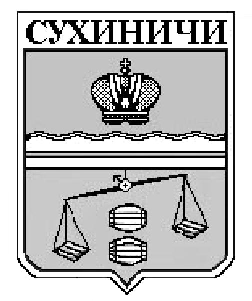 КАЛУЖСКАЯ ОБЛАСТЬМУНИЦИПАЛЬНЫЙ РАЙОН«СуХИНИЧСКИЙ РАЙОН»ПОСЕЛКОВАЯ ДУМАГОРОДСКОЕ ПОСЕЛЕНИЕ«ПОСЕЛОК СЕРЕДЕЙСКИЙ»РЕШЕНИЕот 02.10.2017                                                                                                    № 110Об утверждении Положения «О порядкепроведения конкурса на замещение должностиглавы администрации (исполнительно-распорядительного органа муниципальногообразования) городского поселения«Поселок Середейский»    В соответствии с п. 5 ст. 37 Федерального закона от 06.10.2003 № 131-ФЗ "Об общих принципах организации местного самоуправления в Российской Федерации", руководствуясь Уставом городского поселения «Поселок Середейский», Поселковая Дума городского поселения «Поселок Середейский» РЕШИЛА:Утвердить Положение «О порядке проведения конкурса на замещение должности главы администрации (исполнительно-распорядительного органа муниципального образования) городского поселения «Поселок Середейский». (Прилагается).Решение Поселковой Думы ГП «Поселок Середейский» от 03.04.2017 № 95 «Об Утверждении Положения «О порядке проведения конкурса на замещение должности главы администрации (исполнительно-распорядительного органа муниципального образования) городского поселения «Поселок Середейский», считать утратившим силу.Настоящее Решение вступает в силу после его официального обнародования.Контроль за исполнением настоящего Решения возложить на администрацию городского поселения "Поселок Середейский" и комиссию Поселковой Думы по нормотворчеству.Глава городского поселения«Поселок Середейский»                                                                              Т.Д.Цыбранкова      Приложение № 1                                                                                                        к решению Поселковой Думы                                                                                                        ГП «Поселок Середейский»                                                                                                        от  02.10.2017 №  110ПОЛОЖЕНИЕО ПОРЯДКЕ ПРОВЕДЕНИЯ КОНКУРСА НА ЗАМЕЩЕНИЕ ДОЛЖНОСТИ ГЛАВЫ АДМИНИСТРАЦИИ (ИСПОЛНИТЕЛЬНО-РАСПОРЯДИТЕЛЬНОГО ОРГАНА МУНИЦИПАЛЬНОГО ОБРАЗОВАНИЯ) ГОРОДСКОГО ПОСЕЛЕНИЯ «ПОСЕЛОК СЕРЕДЕЙСКИЙ»                                                    1. Основные положения   1.1. В соответствии со ст. 37 Федерального закона от 06.10.2003 № 131-ФЗ "Об общих принципах организации местного самоуправления в Российской Федерации", ст. 36 Устава городского поселения "Поселок Середейский", настоящим Положением определяется порядок проведения конкурса на замещение должности главы администрации (исполнительно-распорядительного органа муниципального образования) городского поселения «Поселок Середейский»,  далее по тексту - должность главы администрации.   1.2. Целями проведения конкурса являются обеспечение права граждан, владеющих языком Российской Федерации, на равный доступ на замещение должности главы администрации в соответствии с их способностями, профессиональной подготовкой, квалификационными требованиями, установленными законодательством о муниципальной службе, а также повышение эффективности деятельности администрации городского поселения «Поселок Середейский».    1.3. Решение об объявлении конкурса на замещение должности главы администрации (далее по тексту - конкурс) принимается Поселковой Думой городского поселения «Поселок Середейский» (далее по тексту - Поселковая Дума) по истечении срока полномочий, на который был назначен глава администрации, а также в связи с досрочным прекращением полномочий главы администрации по основаниям, предусмотренным статьей 37 Федерального закона от 06.10.2003 № 131-ФЗ «Об общих принципах организации местного самоуправления в Российской Федерации».     1.4. Решение Поселковой Думы о проведении конкурса на замещение должности главы администрации, а также условия конкурса, сведения о дате, времени и месте проведения конкурса, проект контракта с главой администрации городского поселения «Поселок Середейский» публикуется в средствах массовой информации не позднее чем за 20 дней до дня проведения конкурса.      В информационном сообщении о проведении конкурса на замещение должности главы администрации указываются требования, предъявляемые к претендентам на замещение должности, срок, до истечения которого принимаются указанные документы, место и время приема документов, а также сведения об источнике получения дополнительной информации о конкурсе (телефон, факс, электронная почта).2. Условия конкурса2.1. Право на участие в конкурсе имеют граждане Российской Федерации, соответствующие требованиям, необходимым для замещения должности  главы администрации городского поселения в соответствии с законодательством, Уставом городского поселения «Поселок Середейский».2.2. Лицо, изъявившее желание участвовать в конкурсе, представляет в конкурсную комиссию:- личное заявление с просьбой о поступлении на муниципальную службу и замещении должности главы администрации;- собственноручно заполненную и подписанную анкету по форме, утвержденной распоряжением Правительства РФ от 26.05.2005 № 667-р с приложением фотографии размером 2 x 3 см;- копию паспорта (паспорт предъявляется лично кандидатом при подаче документов в конкурсную комиссию);- копию трудовой книжки;- копию документа, подтверждающего наличие высшего профессионального образования;- заключение медицинского учреждения об отсутствии заболевания, препятствующего поступлению на муниципальную службу;- сведения о своих доходах, об имуществе и обязательствах имущественного характера, а также сведения о доходах, об имуществе и обязательствах имущественного характера своих супруги (супруга) и несовершеннолетних детей. Указанные сведения представляются в порядке, сроки и по форме, которые установлены для представления сведений о доходах, об имуществе и обязательствах имущественного характера государственными гражданскими служащими субъектов Российской Федерации;- копию страхового свидетельства обязательного пенсионного страхования;- копию свидетельства о постановке физического лица на учет в налоговом органе по месту жительства на территории Российской Федерации;- копии документов воинского учета - для граждан, пребывающих в запасе, и лиц, подлежащих призыву на военную службу;- справку об отсутствии непогашенной или неснятой судимости.- заявление о согласии кандидата на обработку персональных данных в порядке, предусмотренном Федеральным законом от 27.07.2006 № 152-ФЗ "О персональных данных";- концепцию социально-экономического развития городского поселения «Поселок Середейский» и работы администрации, изложенную в произвольной форме собственноручно либо в машинописной форме в одном экземпляре;- сведения об адресах сайтов и (или) страниц сайтов в информационно-телекоммуникационной сети «Интернет», на которых гражданин, претендующий на замещение должности муниципальной службы, размещал общедоступную информацию, а также данные, позволяющие его идентифицировать. Указанные сведения представляются за три календарных года, предшествующих году поступления на муниципальную службу, по форме, установленной Правительством Российской Федерации.      Кандидат по своему усмотрению может представить в конкурсную комиссию дополнительные документы, характеризующие его профессиональную подготовку (о дополнительном профессиональном образовании, о присвоении ученой степени, учетного звания, почетные грамоты, награды, о повышении квалификации и др.).    Копии представляемых документов должны быть удостоверены нотариально или кадровыми службами по месту работы (службы). В случае предъявления незаверенной копии документа его подлинность заверяется секретарем конкурсной комиссии при представлении кандидатом подлинника документа для сличения.  2.3. Документы для участия в конкурсе представляются кандидатами в конкурсную комиссию в течение 20 дней со дня опубликования решения об объявлении конкурса.   2.4. Представленные в конкурсную комиссию документы регистрируются в установленном законодательством порядке, кандидату на участие в конкурсе выдается расписка о приеме документов.   2.5. Несвоевременное представление документов, представление их в неполном объеме или с нарушением правил оформления являются основанием для отказа гражданину в участии в конкурсе.    2.6. Если в результате проведения конкурса не были выявлены кандидаты, отвечающие требованиям, предъявляемым к должности главы администрации, Поселковая Дума принимает решение о повторном проведении конкурса.                                      3. Порядок работы конкурсной комиссии  3.1. Для проведения конкурса решением Поселковой Думы создается конкурсная комиссия по проведению конкурса на замещение должности главы администрации.  3.2. Общее число членов конкурсной комиссии составляет 8 человек.  3.3. Половина членов конкурсной комиссии назначается Поселковой Думой городского поселения «Поселок Середейский», а другая половина -  администрацией муниципального района "Сухиничский район".   3.4. Персональный состав комиссии утверждается решением Поселковой Думы городского поселения «Поселок Середейский», которое публикуется одновременно с решением о проведении конкурса.  3.5. Комиссия осуществляет свою деятельность в составе председателя комиссии, заместителя председателя комиссии, секретаря конкурсной комиссии, иных членов комиссии.Конкурсная комиссия из своего состава избирает председателя, заместителя председателя и секретаря конкурсной комиссии большинством голосов открытым голосованием.   3.6. Члены комиссии осуществляют свою работу на непостоянной неоплачиваемой основе.   3.7. Основной формой работы конкурсной комиссии являются заседания.  3.8. Решения комиссии оформляются в форме протоколов.   3.9. Заседания конкурсной комиссии созываются ее председателем по мере необходимости, а также по требованию не менее одной трети от установленного числа членов конкурсной комиссии.    3.10. Председатель конкурсной комиссии руководит работой комиссии, проводит ее заседания, представляет комиссию во всех учреждениях и организациях, представляет по результатам конкурса Поселковой Думе кандидата (кандидатов) для назначения на должность главы администрации.   3.11. Заместитель председателя комиссии исполняет обязанности председателя комиссии в случае его отсутствия, а также осуществляет иные полномочия по поручению председателя комиссии.    3.12. Секретарь конкурсной комиссии принимает и регистрирует документы от кандидатов на участие в конкурсе, ведет протоколы заседаний конкурсной комиссии, оформляет принятые комиссией решения, извещает членов комиссии и заинтересованных лиц о дате и времени заседания комиссии.4. Порядок проведения конкурса   4.1. Конкурс проводится в два этапа:1) конкурс документов;2) собеседование.    4.2. При проведении первого этапа конкурса (конкурса документов) конкурсная комиссия:1) проводит проверку полноты представленных гражданами, изъявившими желание участвовать в конкурсе, документов и соответствия их оформления предъявляемым требованиям;2) проводит проверку соответствия кандидатов квалификационным требованиям;3) проводит проверку наличия у кандидата ограничений, связанных с муниципальной службой, установленных статьей 13 Федерального закона от 2 марта 2007 года N 25-ФЗ «О муниципальной службе в Российской Федерации» (далее по тексту – ограничения, связанные с муниципальной службой);4) оценивает кандидатов на основании представленных ими документов об образовании, прохождении государственной (муниципальной) службы, другой трудовой деятельности, а также на основании характеристик и рекомендаций.     4.3. По результатам проведения первого этапа конкурса конкурсная комиссия принимает решение о допуске кандидатов, соответствующих квалификационным требованиям и не имеющих ограничений, связанных с муниципальной службой, к участию во втором этапе конкурса – личном собеседовании, о чем сообщается кандидату.      В случае установления в ходе проведения первого этапа конкурса несоответствия кандидата квалификационным требованиям и (или) ограничений, связанных с муниципальной службой, препятствующих поступлению кандидата на муниципальную службу, либо непредставления кандидатом документов (копий документов), указанных в пункте 2.2. настоящего Положения,  конкурсная комиссия принимает решение об отказе кандидату в допуске к участию во втором этапе конкурса – личном собеседовании, о чем в течение 3 дней сообщается кандидату в письменной форме с указанием оснований такого отказа.       По результатам проведения первого этапа конкурса – конкурса документов конкурсная комиссия составляет список всех кандидатов, соответствующих квалификационным требованиям и не имеющих ограничений, связанных с муниципальной службой, допущенных к участию во втором этапе конкурса.Конкурсная комиссия до начала второго этапа конкурса направляет сообщение о дате, месте и времени его проведения гражданам, допущенным к участию в конкурсе.     4.4. Второй этап конкурса – собеседование – начинается с представления кандидатами концепции социально-экономического развития городского поселения «Поселок Середейский» и работы администрации городского поселения «Поселок Середейский».        При проведении второго этапа конкурса (собеседования) конкурсная комиссия:     1) оценивает профессиональный уровень (уровень профессиональных знаний и навыков) кандидатов на основе личного собеседования по вопросам, связанным с выполнением должностных обязанностей по должности главы администрации;2) определяет итоговые результаты конкурса.    4.5. Конкурс заключается в оценке профессионального уровня кандидатов на замещение должности главы администрации.     4.6. Члены комиссии вправе задавать вопросы об опыте предыдущей работы или службы кандидата, об основных достижениях кандидата на предыдущих местах работы или службы, по которым можно судить о деловых, профессиональных качествах, а также иные вопросы, соответствующие целям проведения конкурса.     4.7. Заседание конкурсной комиссии правомочно, если на нем присутствует не менее двух третей от установленного числа членов конкурсной комиссии.     4.8. Решение комиссии принимается открытым голосованием простым большинством голосов от числа ее членов, присутствующих на заседании.При равенстве голосов членов конкурсной комиссии право решающего голоса имеет председатель комиссии.     4.9. Решение комиссии принимается в отсутствие кандидатов.     4.10. Результаты голосования комиссии оформляются протоколом, который подписывается председателем, заместителем председателя, секретарем и членами комиссии, принимавшими участие в заседании.     4.11. Решение конкурсной комиссии, на котором определяются результаты конкурса, оформляется итоговым протоколом заседания конкурсной комиссии, в который включаются сведения:- об общем количестве кандидатов, заявивших на участие в конкурсе;- о соответствии представленных кандидатами документов требованиям действующего законодательства и настоящего Положения;- о соответствии кандидатов квалификационным требованиям к замещению должности главы администрации;- об отсутствии запретов и ограничений, препятствующих прохождению муниципальной службы, предусмотренных законодательством.       В итоговом протоколе заседания конкурсной комиссии члены конкурсной комиссии вправе указать кандидата, которому по результатам конкурса члены конкурсной комиссии выразили свое предпочтение.     4.12. Конкурсная комиссия представляет на рассмотрение Поселковой Думы документацию о результатах работы конкурсной комиссии. Если на участие в конкурсе не были поданы заявления, либо кандидаты, подавшие заявления, сняли свои кандидатуры, назначается повторный конкурс.         Повторный конкурс проводится в соответствии с настоящим Положением, при этом состав конкурсной комиссии не меняется.Порядок назначения главы администрации городского поселения «Поселок Середейский»5.1. Итоговый протокол заседания конкурсной комиссии с момента его подписания направляется в Поселковую Думу. Копия итогового протокола заседания конкурсной комиссии представляется кандидатам по письменному заявлению в течение 2 дней со дня поступления заявления от кандидата в конкурсную комиссию.5.2. Поселковая Дума после представления протокола конкурсной комиссии проводит заседание для вынесения решения о назначении кандидата на должность главы администрации, на котором заслушивает решение конкурсной комиссии об итогах конкурса на замещение должности главы администрации городского поселения «Поселок Середейский». 5.3. Поселковая Дума принимает решение о назначении кандидата на должность главы администрации большинством голосов от установленного состава депутатов открытым голосованием.5.4. В случае, если ни один из кандидатов не набрал необходимого количества голосов, Поселковая  Дума  городского поселения «Поселок Середейский» принимает решение о проведении повторного конкурса.5.5. Решение о назначении на должность главы администрации вступает в силу с момента принятия и подлежит официальному опубликованию.5.6. Контракт с главой администрации городского поселения «Поселок Середейский» заключается главой городского поселения «Поселок Середейский»  от имени городского поселения «Поселок Середейский» со дня принятия Поселковой  Думой городского поселения «Поселок Середейский» решения о назначении кандидата на должность главы администрации.6. Заключительные положения6.1. Кандидатам, участвовавшим в конкурсе, сообщается о результатах конкурса в письменной форме в течение месяца со дня его завершения.6.2. Документы кандидатов, участвовавших в конкурсе, могут быть им возвращены по письменному заявлению в течение трех лет со дня завершения конкурса. До истечения этого срока документы хранятся в архиве органа местного самоуправления, после чего подлежат уничтожению.6.3. Кандидат вправе обжаловать решение конкурсной комиссии в соответствии с законодательством.6.4. Конкурсная комиссия завершает свою работу после назначения на должность главы администрации городского поселения "Поселок Середейский".